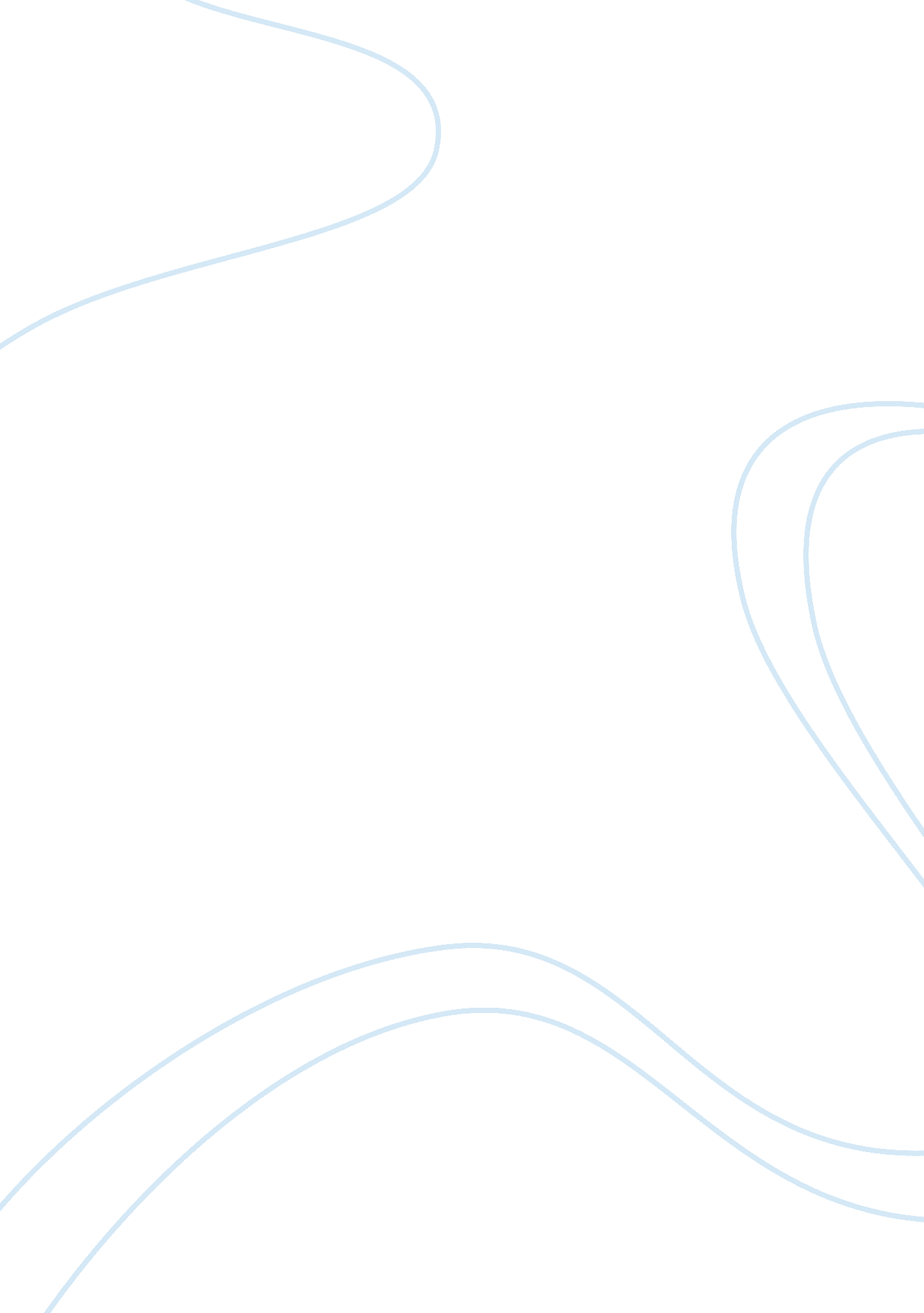 Present status and future prospects of vending machinesBusiness, Strategy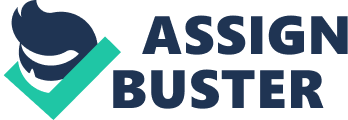 Introduction In reference to the Japan Vending Machine Manufacturers Association, the aggregate number of candy machines being used has surpassed 5. 6 million units, and yearly offers of an assortment of sold stock and offered benefit has surpassed 7. 1 trillion yen. All things considered, there is one candy machine for every 23 Japanese individuals and the per capita deals are 56, 000 yen. Candy machines have turned out to be exceptionally prevalent among Japanese and have turned into an essential piece of our day by day life. Present Status and Transition of Vending Machine Industry As a result of decreased deals and productivity, drink makers are progressively cutting interest in candy machines. Clients are reinforcing the drive to buy as low-estimated items as conceivable through presenting a gathering obtaining framework with interest by a few organizations and by proceeding to utilize the equivalent model for quite a while without moving up to another model each year. Under the economic situations of drowsy per-machine deals, working organizations contend among one another to anchor great areas for deals. Be that as it may, in light of savage rivalry, the charge for holding a decent area and discounts on deals are pointedly rising each year, diminishing working organizations’ benefits. The present brutal economic situations are relied upon to proceed for the following quite a long while. In this way, it will be important to increment per-machine income and to diminish the working expense of candy machines. As needs be, change in productivity of distributing mama chines will be quickened by utilizing data innovation. Then again, there is a promising open door emerging from consistence with an escalated drive for disallowing the offer of tobacco to minors, the Tobacco Institution of Japan (TIOJ) is intending to supplant present candy machines with machines having a capacity to distinguish clients’ ages utilizing IC cards. Social obligations and market requirements for candy machines Candy machines in Japan have gained unparalleled ground and are furnishing an awesome number of individuals with accommodation in the boulevards. The size of their number, nonetheless, requires different social obligations and ecological familiarity with candy machines. Environmentally well disposed candy machines Candy machines are determined as assigned hardware under the Law Concerning Rational Use of Energy (the Energy-sparing Law). It is important to grow more vitality proficient candy machines by benchmarking the machines against the best entertainer in a best sprinter approach. It is likewise important to quicken the improvement of candy machines utilizing characteristic refrigerant having a low an Earth-wide temperature boost coefficient. More prominent consideration is progressively given to naturally inviting candy machines. Recycling creation framework Upgrade of the three Rs (reusing, decrease in size and reuse) of candy machines is required from the perspective of aversion of natural interruption. It is fundamental for the candy machine industry to advance and overhaul the reusing framework. Anticrime measures There is by all accounts no conclusion to wrongdoings, for example, burglary by persuasively tearing open the entryway or utilizing fake coin slugs, requiring a more smart coin instrument and a bill validator to dismiss slugs and manufactured bills, and fortified lodgings to withstand vandalism. The advancement of a candy machine wrongdoing detailing system framework is currently in its testing stage and is relied upon to be popularized soon. Promotion of its use As a feature of the utilization of IT to candy machines, organizations have built up a Java* plat-shape. Later on, facilitate utilization of IT to candy machines is unequivocally wanted to address client needs, to diminish working expenses and to grow new frameworks for advancing offers of stock. Development for expanding per-machine deals Organizations created container candy machines that naturally topped the mugs in which refreshments were served. This kind of improvement to the business estimation of stock that prompts increment in per-machine deals is firmly wanted, for example, through offering need to taste to contend with specific specialty coffeehouses. New fields for candy machines Organizations have created candy machines for such areas as corners in working environments and doctor’s facilities, permitting changeover between kept an eye on task amid timeframes when there are numerous clients and unmanned activity amid timeframes with couple of clients, so as to build up another market for candy machines with a progressive thought. Introduction of a data arrange into candy machines With the fast advancement of the Internet innovation, the presentation of data innovation into candy machines is quickened. Its acquaintance is normal with change candy machines from mama chines just pitching stock to machines equipped for giving new administrations. As a main maker in the business, Fuji Electric was one of the first to begin creating candy machines intended for the Internet, and has effectively built up a machine furnished with a message board on its front board utilizing a LED (light emanating diode) framework. Can and bottle candy machines The essential difficulties for can and bottle candy machines is to consent to natural directions as per the Energy-Saving Law, to help an undeniably expanding scope of holders, and to diminish life cycle cost. So as to fulfill two clashing solicitations from drink makers, for however much stockpiling limit as could be expected and as meager power utilization as would be prudent, organizations are attempting to advance the decrease of ecological effect from the creation arrange utilizing life-cycle and is advancing streamlining of the warmth protection structure and productivity change of the cooler framework dependent on warm conduction investigation. Cup candy machines Glass candy machines have been brought primarily into work environments, yet per-machine deals keep on observing drowsy development. In the mean time, to take care of clients’ solid demand for good-tasting espresso, for example, coffee espresso, organizations are reviving the candy machine advertise through giving candy machines which can serve drinks of the clients’ coveted taste, on the spot and rapidly. To serve great tasting standard espresso and genuine, solid coffee espresso, organizations created and marketed candy machines highlighting a half and half blending system that progressions the extraction weight as indicated by every sort of espresso and is given a programmed topping instrument to encourage conveying after arrangement. Food administration gear Candy machines are being created giving the most elevated need to the kind of sustenance. Recently created programmed valve has been introduced in a soda pop container, empowering weakening at a settled rate regardless of whether the temperature of the crude materials shifts, and built up an ideal blending technique dependent on the consequences of examination of the CO2 dissemination between a carbonator and a blending spout. Therefore, a carbonator framework has been produced and popularized, which empowered offers of carbonated drink with high carbon dioxide solvency, better than that of contenders. New field items New field items have been produced, for which part advancements can be used, for example, a “ seller feature for double execution store, ” which permits changeover somewhere in the range of went to and unattended administrations relying upon the quantity of clients and hecticness of activity, and a “ multi-reason nourishment candy machine” for bread, rice balls and lunch boxes, which gives a catch instrument to recover stock on winding racks and transport racks. Future Prospects Driven by the idea of “ accommodation whenever and anyplace, ” almost a similar number of distributing mama chines has been introduced in the little zone of Japan as all through the US. With expanded open worry about the earth, it is basic to seek after agreement between condition benevolent and human-accommodating items. Candy machines having development potential incorporate excitement arranged candy machines that give the joy of taking a gander at and of picking stock, notwithstanding the delight of purchasing, are anything but difficult to work and highlight all inclusive and hindrance free-outline, hostile to catastrophe candy machines which serve free different beverages if there should arise an occurrence of a crisis, and Java-good candy machines which perceive sold out or disappointment conditions from a remote area and respond to acknowledge ideal activity. Concerning condition counteractive action, notwithstanding vitality preservation, the battle for reusing and reuse of utilized candy machines will wind up strengthened through the extension of items’ administration life, and through the appropriation and development of arrangements advancing the reuse of parts. 